برنامه آمالآموزش متوازن اجتماعی و مالی کودکانکارگاه آموزشی ویژه مربیان بر اساس برنامه آموزشی 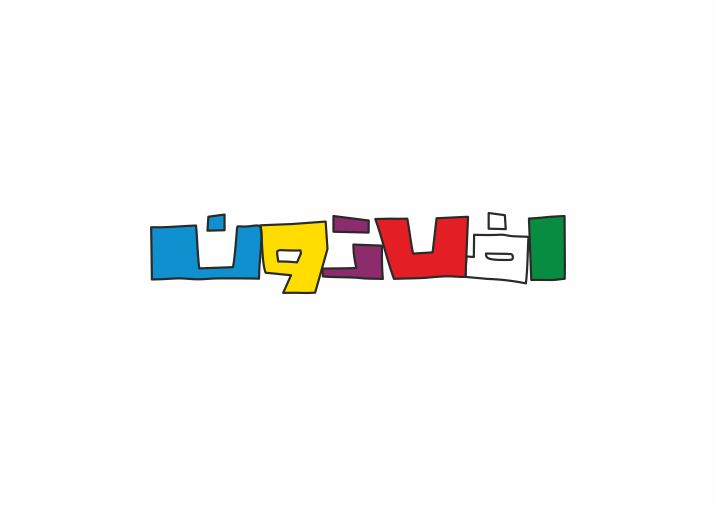 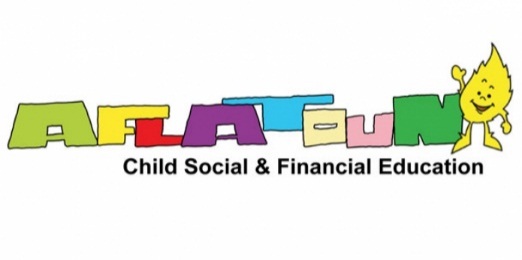 گروه کودک و نوجوان تعالی سازان با همکاری موسسه آموزش متوازن اجتماعی و مالی CSFE (افلاتون)، تصمیم به برگزاری هشمین دوره آموزش مربیان در فروردین ماه 1396 دارد.داوطلبانی که علاقه‌مند به گذراندن این دوره هستند و در آینده قصد همکاری و اجرای این برنامه را دارند، می‌توانند با تکمیل فرم پیوست حداکثر تا 10 فروردین ماه 1396 برای ثبت نام اولیه اقدام کنند.عناوین برنامه:معرفی آموزش متوازن اجتماعی و مالی برای کودکان (انگاره‌ها و واقعیت‌ها)5 محور اصلی آموزش اجتماعی و مالی کودکانارایه تجربیات اجتماعی و مالی کودکان در برنامه‌های افلاتون در سایر کشورهاروش های یادگیری فعال (Active Learning Methods)مربیگری و تسهیلگریحقوق و مسئولیت‌های کودکانشناخت منابع مختلف (انسانی، طبیعی و مالی) و فرایندهای پس‌انداز و خرج کردن برای کودکانبرنامه‌ریزی و بودجه‌بندی برای دستیابی به اهدافراه‌اندازی کسب و کارها و فعالیت‌های اجتماعی کودکانکارگاه آموزش مربی به صورت فعالیتهای مشارکتی، بازی، درس پژوهی، ارایه گروهی و انجام ارزیابی‌های گوناگون می‌باشد.جهت آشنایی بیشتر با فعالیت‌های آمال می‌توانید به سایت www.aflatoun.ir   مراجعه کنید. مدت کارگاه:چهار روز از ساعت 8 صبح الی 5 بعد از ظهرزمان کارگاه:22 تا 25 فروردین ماه 1396اولویت‌های عمومی انتخاب داوطلب:حداقل سه سال تجربه آموزش و کار با کودکان یا نوجوانانتعهد به اجرا و توسعه برنامه آمال در موسسات آموزشی و برنامه همکارمهارت‌های ارتباطی قابل قبول نوشتاری و گفتاریسن بین 23 تا 40 سالآشنایی به زبان انگلیسی (برای خواندن و مکالمه اولیه)مهارت‌های پایه کامپیوتر (جست‌و‌جو، تایپ و ایمیل)توانایی ارایه و بیان مطلبدو سال تجربه کار گروهی و آموزش کلاسی با کودکان نوجوانانمدرسین دورهآقایان مجید نوید و علی مقرب مدرسین منطقه‌ای برنامه بین‌المللی افلاتون، فعال در حوزه توانمندسازی آموزشی و کارآفرینی اجتماعیشرکت‌کنندگان:شرکت کنندگان در این دوره می‌توانند یکی از گروه‌های زیر باشند که نحوه و مدارک ثبت‌‌نام در هر گروه متفاوت است:گروه 1: شرکت‌کنندگانی که موسسات آموزشی آن‌ها قصد اجرای برنامه با کودکان و نوجوانان را از تابستان یا پاییز 96 دارند و با گروه کودک و نوجوان تفاهم‌نامه اجرا امضا کرده‌اند.گروه 2: شرکت‌کنندگانی که موسسات آموزشی آن‌ها تمایل دارند با برنامه آشنا شده و پس از بررسی، برنامه را اجرا کنند و تفاهم‌نامه آمادگی برای اجرا دارند.گروه 3: داوطلبین آزاد که علاقه‌مند به گذراندن دوره هستند ولی برنامه از پیش تعیین شده برای اجرا ندارند.نحوه ثبت نام گروه 1 (مربیانی که موسسه آموزشی آن‌ها تفاهم نامه اجرای برنامه را دارند) مراحل ثبت نام به قرار زیر می‌باشد:امضای تفاهم‌نامه بین گروه کودک و نوجوان و موسسه آموزشیمعرفی شرکت‌کنندگان از طرف موسسه آموزشیتکمیل و ارسال فرم اطلاعات و رزومه کاری مربی به آدرس info@aflatoun.irمصاحبه و انتخاب شرکت کنندگان نهایی، توسط گروه کودک و نوجوان تعالی سازانتکمیل فرم تعهد شخصی برای اجرای برنامهپرداخت هزینه دوره با موسسه طرف قرارداد گروه کودک و نوجوان تعالی سازان هماهنگ می‌شود.بررسی و گزینش شرکت‌کنندگان نهایی، توسط گروه کودک و نوجوان تعالی سازانقطعی شدن ثبت‌نام و ارسال برنامه و پیش نیازهای مطالعاتـی کارگاه برای داوطلبین منتخب از سوی گـروه آمال کودک و نوجوان برای شرکت در دورهنحوه ثبت نام گروه 2 (مربیانی که موسسه آموزشی آن‌ها تفاهم نامه آمادگی اجرای برنامه را دارند)مراحل ثبت نام به قرار زیر می‌باشد:ارایه درخواست کتبی موسسه و معرفی مربی برای شرکت در دورهتکمیل  و ارسال فرم اطلاعات و رزومه کاری مربی به آدرس info@aflatoun.irمصاحبه و انتخاب شرکت‌کنندگان نهایی، توسط گروه کودک و نوجوان تعالی سازانپرداخت هزینه دوره از سوی موسسه معرف یا خود داوطلب به شماره 4210-1018-4710-5859 بانک خاورمیانه به نام آقای عبدالمجید نوید و ارایه مدارک پرداخت تا تاریخ 20 فروردین 1396قطعی شدن ثبت‌نام و ارسال برنامه و پیش نیازهای مطالعاتـی کارگاه برای داوطلبین منتخب از سوی گـروه  کودک و نوجوان تعالی سازان برای شرکت در دورهنحوه ثبت نام گروه 3  (مربیان آزاد)مراحل ثبت نام به قرار زیر می‌باشد:تکمیل  و ارسال فرم اطلاعات و رزومه کاری مربی به آدرس info@aflatoun.irمصاحبه و گزینش شرکت کنندگان نهایی، توسط گروه کودک و نوجوان تعالی سازانپرداخت هزینه دوره از سوی موسسه معرف یا خود داوطلب به شماره 4210-1018-4710-5859 بانک خاورمیانه به نام آقای عبدالمجید نوید و ارایه مدارک پرداخت تا تاریخ 20 فروردین 1396قطعی شدن ثبت‌نام و ارسال برنامه و پیش نیازهای مطالعاتـی کارگاه برای داوطلبین منتخب از سوی گـروه کودک و نوجوان تعالی سازان برای شرکت در دورههزینه دوره:هزینه تمام شده اجرای یک دوره در تهران برای گروه کودک و نوجوان تعالی سازان به ازای هر شرکت‌کننده شامل پکیج آموزشی و پذیرایی چهار وعده ناهار گرم و میان وعده‌های روزانه،  770 هزار تومان است. گروه کودک و نوجوان تعالی سازان در راستای مسئولیت اجتماعی و داوطلبانه خود برای توسعه برنامه توانمندسازی مربیان و کودکان و نوجوانان، قسمتی از هزینه شرکت در دوره را بر عهده می‌گیرد. متقاضیانی که در ردیف گروه 2 یا 3 قرار دارند بر اساس ظرفیت باقی مانده کارگاه از گروه 1 می‌توانند با مسئول دوره گفت و گو نمایند.  متقاضیان محترم برای هماهنگی در زمینه شرایط ثبت‌نام، اجرای برنامه و هزینه، می‌توانند با مسئول دوره آقای علی مقرب به ایمیل ali@becg.ir یا شماره 09122019092 تماس حاصل فرمایند.برای سایر اطلاعات مورد نیاز می‌توانید با شماره تلفن 2-88654280-021 یا با آدرس الکترونیکی info@aflatoun.ir سرکار خانم ایزانلو مکاتبه کنید.	به امید دیدار شما	گروه کودک و نوجوان تعالی سازان